PROGRAM RØA MUSIKKFESTUKER 2020Søndag 18. okt. kl. 17.00 og 19:00: ÅPNINGSKONSERT – MOZART – MESSE i c-mollSølvguttene, Røa kirkes kammerkor, solister, strykere fra Oslo-Filharmonien, Olav Morten Wang, dirigentTirsdag 20. okt. kl. 19.30: ORGELKONSERT - Hannah Marie Carding og Kristoffer Myre Engspiller "highlights" med kjente komponister, overraskelser og improvisasjoner over film- og spillmusikk. Her får du blant annet høre Bachs berømte Toccata & fuge i d-moll.Onsdag 21. okt. kl. 18.00: FAMILIEKONSERT – NB! Utsolgt NB!Bogstad skolekor, Huseby skolekor, Sørkedalen barnekor, Røa kirkes kammerkor, Kattastrofen, Cantus CordiFredag 23. okt. kl. 21.00: ORGELNATTOrgelbrus fra 1656 piper. Gunnar Petersen-Øverleir, orgel. Kjersti Rydsaa, cello. Verker av Bach, Vierne, Bruch, Nørgård, m.fl.Lørdag 24. okt. kl. 12.00: BRUNCHKONSERTTormod Åsgård, trompet, Katharina Kockum, sopran, Fredrik Otterstad, sang og bass, G. Petersen-Øverleir, orgelSøndag 25. okt. kl. 11.00: FAMILIEGUDSTJENESTEHåkon Stenberg, trompet, Olav Morten Wang, orgel, Roald-Einar Ottersen, prestSøndag 25. okt.  kl. 17.00: UNGDOMSKONSERTPeblingene fra Oslo Katedralskole, To grupper fra Sølvguttene: Ungdomsgruppen VoiceOver og MarienlüstTirsdag 27. okt. kl. 19.30: ORGELKONSERT – Magne Harry Draagen, orgelMagne H. Draagen er domkantor i Nidarosdomen. Verker av Bach, Vierne, Reger m.fl.Onsdag 28. okt.  kl. 19.30 KONSERT FOR MESSING OG ORGEL– NyNorsk Messingkvintett med Anders E. Dahl, orgel. Verker av Matre (uroppføring), Asheim m. fl.Fredag 30. okt. kl. 19.30: EARLY VOICES – «Nu rinder solen»Early Voices er en profesjonell tidligmusikkvintett med base i Oslo. Early Voices fremfører europeisk barokk- og renessanserepertoar med nordisk klangideal. Verker av bl.a. Bach «Jesu, meine Freude», Sløgedal, folketoner mm.Lørdag 31. okt. kl. 18.00: BEETHOVEN 250 ÅR!«Døv og blind – Ludwig og jeg»; om komponisten som ikke hørte tonene, og pianisten som ikke ser notene. Ludwig van Beethoven var døv da han skrev sine 3 siste sonater – og på denne konserten spiller Ulf Nilsen 
dem alle 3, i blinde.Søndag 1. nov. kl. 11.00: ALLEHELGENSGUDSTJENESTERøa kirkes kammerkor. Olav Morten Wang, dirigent, Gunnar Petersen-Øverleir, orgel, Roald-Einar Ottersen, prestSøndag 1. nov. kl. 18.00: ALLEHELGENSKONSERTALLEHELGENSKONSERT - Sanger til trøst og glede. Alice Lewin, vokal, Sidsel Walstad, harpe, Eline Hjelle, blokkfløyte, 
Gunnar Petersen-Øverleir, orgel.  Detaljert program finnes på www.musikkfest.net  og facebook.com/musikkfest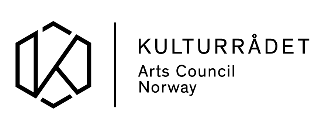 Røa Musikkfestuker støttes av      			  og Vestre Aker bydel